РЕПУБЛИКА БЪЛГАРИЯ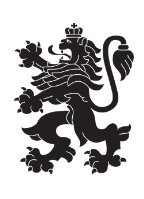 Министерство на земеделието и хранитеОбластна дирекция „Земеделие“ – гр.ПазарджикЗ   А   П   О   В   Е   Д№ РД-04-158/ 29.09.2023 г.МИЛЕНА ВЪЛЧИНОВА – директор на областна дирекция „Земеделие” гр. Пазарджик, след като разгледах, обсъдих и оцених доказателствения материал по административната преписка за землището на с. Симеоновец, община Септември, област Пазарджик, за стопанската 2023– 2024 г., а именно: заповед № РД 07-62/04.08.2023 г., по чл. 37в, ал. 1 ЗСПЗЗ, за създаване на комисия, доклада на комисията и приложените към него: служебно разпределение, проекта на картата за разпределение на масивите за ползване в землището, проекта на регистър към картата, които са неразделна част от служебното разпределение, както и всички останали документи по преписката,  за да се произнеса установих от фактическа и правна страна следното:І. ФАКТИЧЕСКА СТРАНА1) Заповедта на директора на областна дирекция „Земеделие” гр. Пазарджик № РД - 07-62/04.08.2023 г., с която е създадена комисията за землището на с. Симеоновец,  община Септември област Пазарджик, е издадена до 05.08.2023 г., съгласно разпоредбата на чл. 37в, ал. 1 ЗСПЗЗ.2) Изготвен е доклад на комисията.Докладът съдържа всички необходими реквизити и данни, съгласно чл. 37в, ал. 4 ЗСПЗЗ и чл. 72в, ал. 1 – 4 ППЗСПЗЗ.Към доклада на комисията по чл. 37в, ал. 1 ЗСПЗЗ са приложени служебното разпределение, проектът на картата на масивите за ползване в землището и проектът на регистър към нея.3) В предвидения от закона срок от комисията е изготвено служебно разпределение на масивите за ползване в землището, което отговаря на изискванията на чл. 37в, ал. 3 и ал. 4 ЗСПЗЗ и чл. 74, ал. 1 – 4 ППЗСПЗЗ.Неразделна част от служебното разпределение са проектът на картата за разпределение на масивите за ползване в землището и регистърът към нея, който съдържа всички необходими и съществени данни, съгласно чл. 74, ал. 1 – 4 ППЗСПЗЗ.ІІ. ПРАВНА СТРАНАПроцедурата по сключване на споразумение между ползвателите/собствениците на земеделски земи (имоти), съответно за служебно разпределение на имотите в масивите за ползване в съответното землище, има законната цел за насърчаване на уедрено ползване на земеделските земи и създаване на масиви, ясно изразена в чл. чл. 37б и 37в ЗСПЗЗ, съответно чл.чл. 69 – 76 ППЗСПЗЗ.По своята правна същност процедурата за създаване на масиви за ползване в землището за съответната стопанска година е един смесен, динамичен и последователно осъществяващ се фактически състав. Споразумението между участниците е гражданскоправният юридически факт, а докладът на комисията, служебното разпределение на масивите за ползване и заповедта на директора на областната дирекция „Земеделие”, са административноправните юридически факти.Всички елементи на смесения фактически състав са осъществени, като са спазени изискванията на закона, конкретно посочени във фактическата част на заповедта.С оглед изложените фактически и правни доводи, на основание чл. 37в, ал. 4, ал. 5, ал. 6 и ал. 7 от ЗСПЗЗ, във връзка с чл. 75а, ал. 1, т. 1-3, ал. 2 от ППЗСПЗЗ,Р А З П О Р Е Д И Х:Въз основа на ДОКЛАДА на комисията:ОДОБРЯВАМ служебното разпределение на имотите по чл. 37в, ал. 3 ЗСПЗЗ, включително и за имотите по чл. 37в, ал. 3, т. 2 ЗСПЗЗ, с което са разпределени масивите за ползване в землището на село Симеоновец, община Септември, област Пазарджик, за стопанската година 2023 -2024 година, считано от 01.10.2023 г. до 01.10.2024 г.ОДОБРЯВАМ картата на разпределените масиви за ползване в посоченото землище, както и регистърът към нея, които са ОКОНЧАТЕЛНИ за стопанската година, считано от 01.10.2023 г. до 01.10.2024 г.Заповедта, заедно с окончателните карта на масивите за ползване и регистър, да се обяви в кметство  село Симеоновец и в сградата на общинската служба по земеделие гр. Септември, както и да се публикува на интернет страницата на община Септември и областна дирекция „Земеделие” гр. Пазарджик, в срок от 7 дни от нейното издаване.Ползвател на земеделски земи, на който със заповедта са определени за ползване за стопанската 2023 – 2024 г., земите по чл. 37в, ал. 3, т. 2 от ЗСПЗЗ, е ДЛЪЖЕН да внесе по банкова сметка, с IBAN BG34UBBS80023300251210  и BIC UBBSBGSF, на областна дирекция „Земеделие” гр. Пазарджик, паричната сума в размер на определеното средно годишно рентно плащане за землището, в срок ДО ТРИ МЕСЕЦА от публикуването на настоящата заповед. Сумите са депозитни и се изплащат от областна дирекция „Земеделие” гр. Пазарджик на провоимащите лица, в срок от 10 (десет) години.За ползвателите, които не са заплатили в горния срок паричните суми за ползваните земи по чл. 37в, ал. 3, т 2 ЗСПЗЗ, съгласно настоящата заповед, директорът на областна дирекция „Земеделие” издава заповед за заплащане на трикратния размер на средното годишно рентно плащане за землището. В седемдневен срок от получаването на заповедта ползвателите превеждат паричните суми по сметка на областна дирекция „Земеделие” гр. Пазарджик.Заповедта може да се обжалва в 14 дневен срок, считано от обявяването/публикуването й, чрез областна дирекция „Земеделие” гр. Пазарджик, по реда предвиден в АПК – по административен пред министъра на земеделието  и/или съдебен ред пред Районен съд гр. Пазарджик.Обжалването на заповедта не спира нейното изпълнение.

Милена Емилова Вълчинова (Директор)
29.09.2023г. 08:08ч.
ОДЗ-Пазарджик


Електронният подпис се намира в отделен файл с название signature.txt.p7s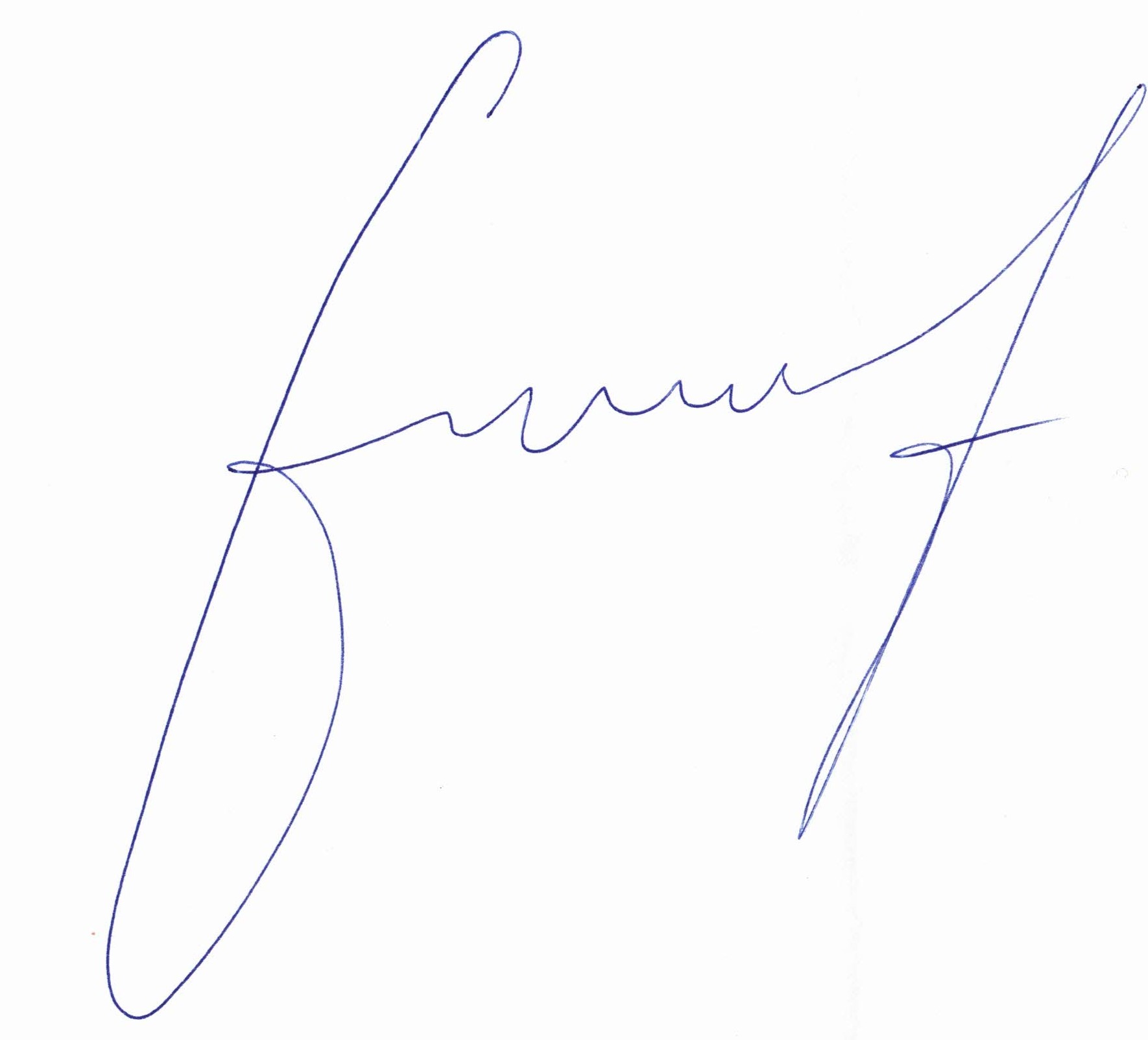 ПРИЛОЖЕНИЕОПИС НА РАЗПРЕДЕЛЕНИТЕ МАСИВИ ЗА ПОЛЗВАНЕ И ВКЛЮЧЕНИТЕ В ТЯХ ИМОТИза стопанската 2023/2024 годиназа землището на с. Симеоновец, ЕКАТТЕ 66439, община Септември, област Пазарджик.проект на разпределение, одобрен със заповед № ......../........ г. на директора на Областна дирекция "Земеделие" - гр. ПазарджикПолзвателМасив №Имот с регистрирано правно основаниеИмот с регистрирано правно основаниеИмот по чл. 37в, ал. 3, т. 2 от ЗСПЗЗИмот по чл. 37в, ал. 3, т. 2 от ЗСПЗЗИмот по чл. 37в, ал. 3, т. 2 от ЗСПЗЗСобственикПолзвателМасив №№Площ дка№Площ дкаДължимо рентно плащане в лв.СобственикАНГЕЛ ГЕОРГИЕВ ЛАФЧИЕВ24216.719.796АНГЕЛ ГЕОРГИЕВ ЛАФЧИЕВАНГЕЛ ГЕОРГИЕВ ЛАФЧИЕВ24216.42.52230.26ДДГАНГЕЛ ГЕОРГИЕВ ЛАФЧИЕВ24216.51.91723.00АНГЕЛ ГЕОРГИЕВ ЛАФЧИЕВ24216.10.5356.42ВЯПОБЩО за ползвателя (дка)19.7964.97459.69ГАЯ АГРО ООД31.8818.747ДЕМЕТРА 2004 ООДГАЯ АГРО ООД31.7410.916130.99ГВГГАЯ АГРО ООД31.734.75057.00МПГГАЯ АГРО ООД31.753.991ГИМГАЯ АГРО ООД31.723.040ДЕМЕТРА 2004 ООД и др.ГАЯ АГРО ООД234.1307.568ЙМГ и др.ГАЯ АГРО ООД234.1883.650ПРОТЕКТ ИН ООДГАЯ АГРО ООД234.1873.000ПРОТЕКТ ИН ООДГАЯ АГРО ООД563.231.899ВЕНЖОР АГРО ООДГАЯ АГРО ООД788.684.849ВЕНЖОР АГРО ООДГАЯ АГРО ООД788.671.899ВЕНЖОР АГРО ООДГАЯ АГРО ООД1077.1533.451ВЕНЖОР АГРО ООДГАЯ АГРО ООД1077.1403.000КМИ и др.ГАЯ АГРО ООД1201.75.70768.48ЦАКГАЯ АГРО ООД1201.82.281ПРОТЕКТ ИН ООДГАЯ АГРО ООД1201.801.898ДЕМЕТРА 2004 ООДГАЯ АГРО ООД1201.50.902СЙБ и др.ГАЯ АГРО ООД1221.364.935САДГАЯ АГРО ООД1241.383.423ДЕМЕТРА 2004 ООДГАЯ АГРО ООД1261.342.223ДЕМЕТРА 2004 ООД и др.ГАЯ АГРО ООД1311.7015.131ДЕМЕТРА 2004 ООД и др.ГАЯ АГРО ООД1686.7410.451125.41ССМГАЯ АГРО ООД1686.681.91322.96СХСГАЯ АГРО ООД1686.691.89922.79ЗХГГАЯ АГРО ООД1686.701.33015.96ЛГТГАЯ АГРО ООД1686.720.951ДГТГАЯ АГРО ООД1686.730.760ГБГГАЯ АГРО ООД1746.405.648ВЕНЖОР АГРО ООДГАЯ АГРО ООД1746.413.14237.70МХНГАЯ АГРО ООД1942.233.900ДЕМЕТРА 2004 ООДГАЯ АГРО ООД1942.242.882СДТГАЯ АГРО ООД1942.251.948ВГСГАЯ АГРО ООД1942.131.521ДЕМЕТРА 2004 ООДГАЯ АГРО ООД212.274.739ДЕМЕТРА 2004 ООДГАЯ АГРО ООД141.179.883ДЕМЕТРА 2004 ООДГАЯ АГРО ООД151.944.970ДЕМЕТРА 2004 ООДГАЯ АГРО ООД151.953.41040.92ССНГАЯ АГРО ООД151.851.448ЕПКГАЯ АГРО ООД173.111.900ВПБГАЯ АГРО ООД41.511.887ВИВГАЯ АГРО ООД61.134.490ДЕМЕТРА 2004 ООД и др.ГАЯ АГРО ООД131.659.448АДТГАЯ АГРО ООД131.647.400НИТГАЯ АГРО ООД131.661.949КХЧОБЩО за ползвателя (дка)151.61143.518522.22ГЕОРГИ СТОЯНОВ ПОПОВ1331.531.89922.79МХЗГЕОРГИ СТОЯНОВ ПОПОВ1331.910.998ГЕОРГИ СТОЯНОВ ПОПОВГЕОРГИ СТОЯНОВ ПОПОВ1331.540.95311.44РЕД РЕЙ ЕООДГЕОРГИ СТОЯНОВ ПОПОВ1331.500.95011.40СТСГЕОРГИ СТОЯНОВ ПОПОВ2224.842.400ГЕОРГИ СТОЯНОВ ПОПОВ и др.ГЕОРГИ СТОЯНОВ ПОПОВ265.965.700АГПГЕОРГИ СТОЯНОВ ПОПОВ265.953.329ЙСПГЕОРГИ СТОЯНОВ ПОПОВ265.932.660ИСЛГЕОРГИ СТОЯНОВ ПОПОВ265.972.239КЗГГЕОРГИ СТОЯНОВ ПОПОВ265.940.95111.41АЙТОБЩО за ползвателя (дка)17.3264.75357.04МИСИЛИМА ООД511.772.849ВНММИСИЛИМА ООД511.761.43017.16ЩССМИСИЛИМА ООД521.601.420ВДИМИСИЛИМА ООД521.611.41917.03РЕД РЕЙ ЕООДМИСИЛИМА ООД553.171.42917.15ЛСЕМИСИЛИМА ООД553.181.040РДВМИСИЛИМА ООД553.160.766ТЯПМИСИЛИМА ООД987.1007.321КСЛМИСИЛИМА ООД987.1014.899ИКДМИСИЛИМА ООД987.992.37928.55БКБМИСИЛИМА ООД14313.142.000КСЛМИСИЛИМА ООД2234.652.380МПБМИСИЛИМА ООД122.71.148БСДОБЩО за ползвателя (дка)23.8236.65779.88МЛАДЕН АНГЕЛОВ ВЕЛИЧКОВ19.375.908ИТГМЛАДЕН АНГЕЛОВ ВЕЛИЧКОВ19.380.93411.21ЛБЧМЛАДЕН АНГЕЛОВ ВЕЛИЧКОВ58.245.876ЛГЗМЛАДЕН АНГЕЛОВ ВЕЛИЧКОВ58.295.350НМРМЛАДЕН АНГЕЛОВ ВЕЛИЧКОВ58.274.851ПИВМЛАДЕН АНГЕЛОВ ВЕЛИЧКОВ58.254.851ДНГМЛАДЕН АНГЕЛОВ ВЕЛИЧКОВ58.263.898АНГМЛАДЕН АНГЕЛОВ ВЕЛИЧКОВ58.282.449ВЕНЖОР АГРО ООДМЛАДЕН АНГЕЛОВ ВЕЛИЧКОВ89.326.452ГХБ и др.МЛАДЕН АНГЕЛОВ ВЕЛИЧКОВ89.352.240БПММЛАДЕН АНГЕЛОВ ВЕЛИЧКОВ89.331.12913.55ЙПММЛАДЕН АНГЕЛОВ ВЕЛИЧКОВ184.213.320ИАТМЛАДЕН АНГЕЛОВ ВЕЛИЧКОВ184.31.98523.82ГГКМЛАДЕН АНГЕЛОВ ВЕЛИЧКОВ184.231.89922.79КАГМЛАДЕН АНГЕЛОВ ВЕЛИЧКОВ184.51.47817.74ИСАМЛАДЕН АНГЕЛОВ ВЕЛИЧКОВ184.241.43417.21МГКМЛАДЕН АНГЕЛОВ ВЕЛИЧКОВ184.221.43217.18БПММЛАДЕН АНГЕЛОВ ВЕЛИЧКОВ359.551.348ССПМЛАДЕН АНГЕЛОВ ВЕЛИЧКОВ4010.204.795АБТМЛАДЕН АНГЕЛОВ ВЕЛИЧКОВ4310.504.179ГСГМЛАДЕН АНГЕЛОВ ВЕЛИЧКОВ4610.352.559СПДМЛАДЕН АНГЕЛОВ ВЕЛИЧКОВ798.1004.799ПТММЛАДЕН АНГЕЛОВ ВЕЛИЧКОВ798.1011.896ДТММЛАДЕН АНГЕЛОВ ВЕЛИЧКОВ1017.111.155ЛАД и др.МЛАДЕН АНГЕЛОВ ВЕЛИЧКОВ1027.5210.239ГАГМЛАДЕН АНГЕЛОВ ВЕЛИЧКОВ1167.141.895ДНЗМЛАДЕН АНГЕЛОВ ВЕЛИЧКОВ1177.351.328КМИ и др.МЛАДЕН АНГЕЛОВ ВЕЛИЧКОВ1271.280.809СДБМЛАДЕН АНГЕЛОВ ВЕЛИЧКОВ1271.290.6988.38ДТПМЛАДЕН АНГЕЛОВ ВЕЛИЧКОВ1388.1141.5818.1143.16337.95ГДСМЛАДЕН АНГЕЛОВ ВЕЛИЧКОВ14213.195.000ДТММЛАДЕН АНГЕЛОВ ВЕЛИЧКОВ14711.875.55166.61ККГМЛАДЕН АНГЕЛОВ ВЕЛИЧКОВ14711.882.140ККГМЛАДЕН АНГЕЛОВ ВЕЛИЧКОВ14811.1033.669СГГМЛАДЕН АНГЕЛОВ ВЕЛИЧКОВ15911.316.778ХГГМЛАДЕН АНГЕЛОВ ВЕЛИЧКОВ15911.302.82133.85ТАКМЛАДЕН АНГЕЛОВ ВЕЛИЧКОВ15911.291.851ДЙДМЛАДЕН АНГЕЛОВ ВЕЛИЧКОВ16411.1343.969ИСКМЛАДЕН АНГЕЛОВ ВЕЛИЧКОВ1726.785.038ВТТМЛАДЕН АНГЕЛОВ ВЕЛИЧКОВ1726.794.28151.37ГЛЛ и др.МЛАДЕН АНГЕЛОВ ВЕЛИЧКОВ1726.773.13837.66ИСРМЛАДЕН АНГЕЛОВ ВЕЛИЧКОВ1735.94.301ЯЗАМЛАДЕН АНГЕЛОВ ВЕЛИЧКОВ1735.103.098ВЕНЖОР АГРО ООДМЛАДЕН АНГЕЛОВ ВЕЛИЧКОВ1735.82.102ДДГ и др.МЛАДЕН АНГЕЛОВ ВЕЛИЧКОВ1735.71.43017.16ПГКМЛАДЕН АНГЕЛОВ ВЕЛИЧКОВ1735.60.94911.39ТАКМЛАДЕН АНГЕЛОВ ВЕЛИЧКОВ1846.642.850ДЕМЕТРА 2004 ООДМЛАДЕН АНГЕЛОВ ВЕЛИЧКОВ1846.671.008КМИ и др.МЛАДЕН АНГЕЛОВ ВЕЛИЧКОВ1846.660.90010.80ПЙБМЛАДЕН АНГЕЛОВ ВЕЛИЧКОВ1866.582.38228.58ПКММЛАДЕН АНГЕЛОВ ВЕЛИЧКОВ1866.571.820ЙДММЛАДЕН АНГЕЛОВ ВЕЛИЧКОВ1952.213.945ГЕОРГИ СТОЯНОВ ПОПОВМЛАДЕН АНГЕЛОВ ВЕЛИЧКОВ1952.201.188МПБМЛАДЕН АНГЕЛОВ ВЕЛИЧКОВ1952.190.6718.05ПКДМЛАДЕН АНГЕЛОВ ВЕЛИЧКОВ1962.22.39928.79ДГИМЛАДЕН АНГЕЛОВ ВЕЛИЧКОВ1962.31.403СДБМЛАДЕН АНГЕЛОВ ВЕЛИЧКОВ2025.695.223СМЛМЛАДЕН АНГЕЛОВ ВЕЛИЧКОВ2025.714.276ИТИМЛАДЕН АНГЕЛОВ ВЕЛИЧКОВ2025.703.802МЛИМЛАДЕН АНГЕЛОВ ВЕЛИЧКОВ2025.561.9795.562.04524.54СДСМЛАДЕН АНГЕЛОВ ВЕЛИЧКОВ2025.661.921АДС и др.МЛАДЕН АНГЕЛОВ ВЕЛИЧКОВ2055.722.660ДЙДМЛАДЕН АНГЕЛОВ ВЕЛИЧКОВ2055.731.60019.20ССП и др.МЛАДЕН АНГЕЛОВ ВЕЛИЧКОВ2055.751.50918.11ВАПМЛАДЕН АНГЕЛОВ ВЕЛИЧКОВ2055.761.291ГСГМЛАДЕН АНГЕЛОВ ВЕЛИЧКОВ2055.741.099ВЙАМЛАДЕН АНГЕЛОВ ВЕЛИЧКОВ2055.570.861ОБЩИНА СЕПТЕМВРИМЛАДЕН АНГЕЛОВ ВЕЛИЧКОВ2154.1446.598ССПМЛАДЕН АНГЕЛОВ ВЕЛИЧКОВ2174.290.8394.290.86810.41ДНГ и др.МЛАДЕН АНГЕЛОВ ВЕЛИЧКОВ23212.43.90846.90СПЛМЛАДЕН АНГЕЛОВ ВЕЛИЧКОВ23212.52.90134.81АСКМЛАДЕН АНГЕЛОВ ВЕЛИЧКОВ23212.62.815ЛУМИ ЕООДМЛАДЕН АНГЕЛОВ ВЕЛИЧКОВ23212.20.8249.88САЛМЛАДЕН АНГЕЛОВ ВЕЛИЧКОВ23212.10.4205.04НДГМЛАДЕН АНГЕЛОВ ВЕЛИЧКОВ72.53.802АКНМЛАДЕН АНГЕЛОВ ВЕЛИЧКОВ72.62.379ЛПММЛАДЕН АНГЕЛОВ ВЕЛИЧКОВ72.71.552БСДМЛАДЕН АНГЕЛОВ ВЕЛИЧКОВ227.684.691ГСПМЛАДЕН АНГЕЛОВ ВЕЛИЧКОВ2412.753.439ЛУМИ ЕООДМЛАДЕН АНГЕЛОВ ВЕЛИЧКОВ257.1103.641АБПМЛАДЕН АНГЕЛОВ ВЕЛИЧКОВ257.1091.557МСЯОБЩО за ползвателя (дка)196.36352.749632.99ПИ ВИ ГРУП ЕООД91.6612.048КХЧПИ ВИ ГРУП ЕООД91.966.00172.01ЙДЧ и др.ПИ ВИ ГРУП ЕООД91.976.001ДЕМЕТРА 2004 ООДПИ ВИ ГРУП ЕООД91.691.78421.41ХЙЧПИ ВИ ГРУП ЕООД91.680.949ЛГТПИ ВИ ГРУП ЕООД108.1255.701НАМПИ ВИ ГРУП ЕООД108.1265.698ЛКП и др.ПИ ВИ ГРУП ЕООД108.1274.091СТЛ и др.ПИ ВИ ГРУП ЕООД166.3219.408ХРАМ  СВ. БОГОРОДИЦАПИ ВИ ГРУП ЕООД166.314.742ММГПИ ВИ ГРУП ЕООД166.351.43017.16ВИД и др.ПИ ВИ ГРУП ЕООД166.330.95011.40КИАПИ ВИ ГРУП ЕООД166.360.6207.44КММПИ ВИ ГРУП ЕООД195.986.448МАДПИ ВИ ГРУП ЕООД195.973.413КЗГПИ ВИ ГРУП ЕООД205.1113.419ПИВ и др.ПИ ВИ ГРУП ЕООД205.1102.380ПИВ и др.ПИ ВИ ГРУП ЕООД205.1121.620ЛГНПИ ВИ ГРУП ЕООД205.1131.32815.94ВГКПИ ВИ ГРУП ЕООД215.1071.901АНКПИ ВИ ГРУП ЕООД215.1081.89922.79СДНПИ ВИ ГРУП ЕООД289.504.608ДАЛПИ ВИ ГРУП ЕООД578.17314.068ИАППИ ВИ ГРУП ЕООД578.1725.180САА и др.ПИ ВИ ГРУП ЕООД578.1742.540АИППИ ВИ ГРУП ЕООД578.1701.76721.21ИПМПИ ВИ ГРУП ЕООД578.1711.58719.04ГСППИ ВИ ГРУП ЕООД588.15011.297ПИВ и др.ПИ ВИ ГРУП ЕООД588.1487.030ГСВПИ ВИ ГРУП ЕООД588.1494.200ПСВПИ ВИ ГРУП ЕООД598.237.077МСИПИ ВИ ГРУП ЕООД598.194.553СИКПИ ВИ ГРУП ЕООД598.203.04136.49ПИВПИ ВИ ГРУП ЕООД598.222.850КЙАПИ ВИ ГРУП ЕООД598.212.850ВЙАПИ ВИ ГРУП ЕООД608.1427.320ККГПИ ВИ ГРУП ЕООД608.1434.280ВПМПИ ВИ ГРУП ЕООД608.1442.380ЛИТПИ ВИ ГРУП ЕООД608.1451.78921.47ИАИПИ ВИ ГРУП ЕООД608.1461.627ПИВПИ ВИ ГРУП ЕООД618.1105.330ИГППИ ВИ ГРУП ЕООД618.1115.256СИЯ и др.ПИ ВИ ГРУП ЕООД618.1094.395ДИЛПИ ВИ ГРУП ЕООД638.405.041МАДПИ ВИ ГРУП ЕООД638.384.75157.01ВХБПИ ВИ ГРУП ЕООД638.392.849АГППИ ВИ ГРУП ЕООД648.84.774ПСЛ и др.ПИ ВИ ГРУП ЕООД648.62.880КДС и др.ПИ ВИ ГРУП ЕООД648.72.806СДЛ и др.ПИ ВИ ГРУП ЕООД648.91.961ДЕМЕТРА 2004 ООДПИ ВИ ГРУП ЕООД658.804.732ИСГПИ ВИ ГРУП ЕООД658.823.799ДАГПИ ВИ ГРУП ЕООД658.813.79845.58ГАГПИ ВИ ГРУП ЕООД668.916.700БХДПИ ВИ ГРУП ЕООД668.892.52930.34ДАМПИ ВИ ГРУП ЕООД668.902.098АКНПИ ВИ ГРУП ЕООД678.424.659ДГМПИ ВИ ГРУП ЕООД678.444.371ЙНМПИ ВИ ГРУП ЕООД678.431.81021.72АНМПИ ВИ ГРУП ЕООД688.167.500ПИВ и др.ПИ ВИ ГРУП ЕООД688.153.331ЛГНПИ ВИ ГРУП ЕООД698.336.950АТИПИ ВИ ГРУП ЕООД698.343.708СИППИ ВИ ГРУП ЕООД708.954.600ХПГПИ ВИ ГРУП ЕООД708.943.801ИХППИ ВИ ГРУП ЕООД708.961.90022.80КПДПИ ВИ ГРУП ЕООД718.1634.579ДДГ и др.ПИ ВИ ГРУП ЕООД718.1643.801ДКТПИ ВИ ГРУП ЕООД718.1651.862СМЛПИ ВИ ГРУП ЕООД728.584.800ГСМПИ ВИ ГРУП ЕООД728.573.851СГГПИ ВИ ГРУП ЕООД738.544.800ДТППИ ВИ ГРУП ЕООД738.553.85046.20НХМПИ ВИ ГРУП ЕООД748.475.702ПИВПИ ВИ ГРУП ЕООД748.462.84934.19КГКПИ ВИ ГРУП ЕООД758.1563.19838.38СДСПИ ВИ ГРУП ЕООД758.1572.399СЛСПИ ВИ ГРУП ЕООД758.1581.708ММГПИ ВИ ГРУП ЕООД758.1590.949МЛИПИ ВИ ГРУП ЕООД768.857.640НВСПИ ВИ ГРУП ЕООД778.495.23262.78ССП и др.ПИ ВИ ГРУП ЕООД778.501.899ГСППИ ВИ ГРУП ЕООД838.1402.191ППМПИ ВИ ГРУП ЕООД838.1381.1348.1380.96911.63ГКБПИ ВИ ГРУП ЕООД838.1390.89410.73БПМПИ ВИ ГРУП ЕООД848.1344.535АСП и др.ПИ ВИ ГРУП ЕООД858.524.261ГКСПИ ВИ ГРУП ЕООД868.1663.577ПЙТПИ ВИ ГРУП ЕООД898.1532.969ААМПИ ВИ ГРУП ЕООД918.761.729КЗГПИ ВИ ГРУП ЕООД918.750.7739.28ХГТПИ ВИ ГРУП ЕООД928.1131.676СКППИ ВИ ГРУП ЕООД938.121.109ГАИПИ ВИ ГРУП ЕООД947.1086.02972.35МГВПИ ВИ ГРУП ЕООД947.1095.645МСЯПИ ВИ ГРУП ЕООД947.1144.50254.02ГАВПИ ВИ ГРУП ЕООД947.1153.000ЛБЧПИ ВИ ГРУП ЕООД957.1224.801СЛСПИ ВИ ГРУП ЕООД957.1204.80057.60ИИВПИ ВИ ГРУП ЕООД957.1214.503ПИВПИ ВИ ГРУП ЕООД957.1232.990ХГГПИ ВИ ГРУП ЕООД957.1381.94123.29ДИДПИ ВИ ГРУП ЕООД967.435.200НБППИ ВИ ГРУП ЕООД967.474.750СТМПИ ВИ ГРУП ЕООД967.464.750ККГПИ ВИ ГРУП ЕООД967.441.89922.79ЙПМПИ ВИ ГРУП ЕООД977.75.666АНГПИ ВИ ГРУП ЕООД977.64.742БДСПИ ВИ ГРУП ЕООД977.54.352АКМПИ ВИ ГРУП ЕООД997.1426.85082.20ДСТПИ ВИ ГРУП ЕООД997.1443.201МАКПИ ВИ ГРУП ЕООД997.1432.950ИАТПИ ВИ ГРУП ЕООД1007.566.650ЙГМПИ ВИ ГРУП ЕООД1007.575.697МСВПИ ВИ ГРУП ЕООД1037.2010.233ДДГ и др.ПИ ВИ ГРУП ЕООД1047.1294.750ИЙППИ ВИ ГРУП ЕООД1047.1284.74956.99ДХМПИ ВИ ГРУП ЕООД1057.124.671ДАГПИ ВИ ГРУП ЕООД1057.113.71644.60ИАИ и др.ПИ ВИ ГРУП ЕООД1067.1183.819ИММПИ ВИ ГРУП ЕООД1067.1161.19514.34ЛАБ и др.ПИ ВИ ГРУП ЕООД1067.1170.98911.87ЛПИПИ ВИ ГРУП ЕООД1067.1370.98511.82ГПГПИ ВИ ГРУП ЕООД1087.163.67844.14ССБПИ ВИ ГРУП ЕООД1087.180.960СКППИ ВИ ГРУП ЕООД1087.190.95911.51ВИСПИ ВИ ГРУП ЕООД1087.170.3744.48ТНЗПИ ВИ ГРУП ЕООД1107.1264.749ЙТМПИ ВИ ГРУП ЕООД1117.312.898СДСПИ ВИ ГРУП ЕООД1117.340.95011.40ПИВПИ ВИ ГРУП ЕООД1137.242.850СИКПИ ВИ ГРУП ЕООД1289.104.647ПИВ и др.ПИ ВИ ГРУП ЕООД1299.32.150ГИНПИ ВИ ГРУП ЕООД1368.1227.918МХНПИ ВИ ГРУП ЕООД1368.1212.9778.1211.75021.00ТГТПИ ВИ ГРУП ЕООД1378.1318.412ПИВ и др.ПИ ВИ ГРУП ЕООД1378.1320.99011.88ИПППИ ВИ ГРУП ЕООД1695.3514.027ДГМПИ ВИ ГРУП ЕООД1695.362.4555.360.0440.53ВПМПИ ВИ ГРУП ЕООД1705.36.649ПЙЖПИ ВИ ГРУП ЕООД1705.254.201ДЕМЕТРА 2004 ООДПИ ВИ ГРУП ЕООД1705.393.000ЛПИ и др.ПИ ВИ ГРУП ЕООД1715.245.319ПИВ и др.ПИ ВИ ГРУП ЕООД1715.233.872МЙЛПИ ВИ ГРУП ЕООД1715.212.38228.58ЛАЛ и др.ПИ ВИ ГРУП ЕООД1715.222.059АБППИ ВИ ГРУП ЕООД1785.1213.639ИДТПИ ВИ ГРУП ЕООД1785.1223.026КЙАПИ ВИ ГРУП ЕООД1805.402.496СПС и др.ПИ ВИ ГРУП ЕООД1805.411.900СНС и др.ПИ ВИ ГРУП ЕООД1805.421.40616.87КПТПИ ВИ ГРУП ЕООД1815.134.600СИППИ ВИ ГРУП ЕООД1815.140.98811.85ВАППИ ВИ ГРУП ЕООД1925.341.982АСП и др.ПИ ВИ ГРУП ЕООД2015.876.099АСТПИ ВИ ГРУП ЕООД2015.915.861ВГМ и др.ПИ ВИ ГРУП ЕООД2015.865.610АТИПИ ВИ ГРУП ЕООД2015.883.36040.32ДИНПИ ВИ ГРУП ЕООД2015.892.50130.01АММПИ ВИ ГРУП ЕООД2035.617.60291.22СЛХПИ ВИ ГРУП ЕООД2035.604.28151.37ТЙАПИ ВИ ГРУП ЕООД2035.622.849НВСПИ ВИ ГРУП ЕООД2045.1235.215КМИ и др.ПИ ВИ ГРУП ЕООД2045.534.938ЗЯДПИ ВИ ГРУП ЕООД2045.543.485СИППИ ВИ ГРУП ЕООД2075.495.042ЛСП и др.ПИ ВИ ГРУП ЕООД2075.482.571ЯГД и др.ОБЩО за ползвателя (дка)549.216123.6691484.02